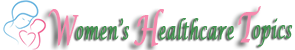 BIRTH PLAN TEMPLATEGENERAL INFORMATION: 
Birth Plan for: ___________ 
Mother's first and last name:___________
Father's first and last name:___________ 
Due Date:___________ 
Coach's first and last name:___________ 
Other support people:___________ 
Name of obstetrician:___________ 
Desired hospital:___________ 

EARLY/FIRST STAGE LABOR 
Environment 
 Low lighting
 Quiet room
 Music
 Wear own clothing
 Coach/partner only desired attendees other than medical staff 
 I would prefer to wear my contact lenses/glasses
 I want my labor and delivery photographed/video recorded
 I do not want my labor and delivery photographed/video recorded
 Other___________ 

Mobility 
choose one: 
 Unlimited freedom to move (walking, bathroom, rocking chair, fitness ball, etc.)
 Mobility is not important to me 

Shaving/Enema 
{most hospitals no longer shave the pubic area or use enemas, but just in case...} 
 I would like to avoid the use of an enema.
 I would like to avoid having my pubic area shaved. 

I.V. 
 I.V. insertion is acceptable at any point
 I.V. placement should be attempted only if dehydration occurs
 Please attempt to insert I.V. on left/right (circle) 

Hydration 
 No restrictions
 Clear fluids
 Ice chips
 IV 

Monitoring 
choose one: 
 Intermittent monitoring (Fetoscope, Doppler, etc.)
 Continuous monitoring (External leads, internal monitoring)
 No monitoring except in emergency situations 

Catheritization 
 I would like to avoid catheterization unless it is absolutely necessary

Pain Relief Offer 
choose one: 
 Do not offer; I will ask if I desire it
 Offer if I appear uncomfortable
 Offer as soon as possible 

Pain Relief Options 
Natural 
 Relaxation techniques
 Hot or cold compresses
 Positioning
 Water therapy (bath, whirlpool, shower)
 Massage
 Accupressure
 Hypnotherapy 

I.V. Medication 
 Stadol
 Nubain
 Demerol
 Other ______________________________ 

Epidural 
 Walking epidural
 Traditional epidural 

Labor Induction/Augmentation 
 No induction
 No augmentation
 Cervical gel 
 Pitocin
 Rupturing of the amniotic sac
 I prefer my amniotic sac be allowed to rupture on its own 

SECOND STAGE LABOR 
Pushing 
{check all pushing options which are acceptable} 
 Push in position of my choosing
 Squat/Birthing Bar
 Pushing while on hands and knees
 I am not concerned with positioning
 Foot pedals rather than stirrups
 People as leg support rather than stirrups
 Spontaneous pushing (when I feel the need)
 Pushing with medical direction 

Delivery 
 I would like to touch baby's head when it crowns
 I would like a mirror available to view pushing/crowning/birth 

IMMEDIATELY FOLLOWING DELIVERY 
 I want baby placed on my chest immediately after birth
 I would like my partner/coach to cut the cord
 I would like to cut the cord
 Partner/coach does not want to cut cord
 Please delay cord clamping and cutting until pulsating ceases
 I would like to hold the baby while delivery placenta
 I do not wish a pitocin injection to assist with placenta delivery
 I wish baby to be examined in my presence.
 If baby cannot be examined in my presence, I wish my partner/coach to remain with baby at all times
 I do not wish baby to be placed under heat lamps; I will hold baby and provide body warmth instead
 I want to donate cord blood
 I want to bank cord blood 

EPISIOTOMY 
 I do not want an episiotomy unless there is an emergency situation
 I would like to attempt perineal massage to stretch the perineum.
 I would like an episiotomy to reduce risk of tearing
 I would like a local anesthetic during repair of tear/episiotomy
 I would not like a local anesthetic during repair of tear/episiotomy 

BABY CARE 
 I wish to breastfeed exclusively
 I wish to breastfeed, but formula supplementation is acceptable 
 I wish to formula feed
 I do not want baby to be given a pacifier
 I would like to meet with a lactation consultant as soon as possible
 I want baby circumcised
 I do not want baby circumcised 

PRIVACY 
 I would like a private room, I understand that there will be an additional charge
 I would like baby to "room in"
 I would like baby to sleep in nursery
 I would like baby to be brought to me for all feedings
 I welcome all well wishers
 I wish to limit visitors 
 I would prefer my door closed with a sign requesting that visitors and staff members knock before entering
 I do not wish to have medical students involved in my care
 Other ______________________________ 

CESAREAN 
In the event that a cesarean section is deemed necessary, I would like the following:
 Partner/coach present
 Other support present _________________________
 Pictures/video 
 Screen lowered at delivery
 I would like the procedure described as it is happening
 Partner would like to cut cord
 Other _________________________ 

In the Event that Baby Requires Special Care Due to Trauma or Illness: 
 I would like to breastfeed/pump breast milk 
 Partner/coach will accompany baby if transferred to another hospital
 I would like to be transferred to baby's hospital 

Mother's Signature ______________
Date ____________ 

Father's Signature _______________
Date ____________ 

With a well-considered, well-organized plan in place you'll relieve stress by knowing what to expect and by ensuring that your wishes and preferences are known to all - including your doctor.